Judge: Linzy Dickinson                                                       Sunday 2nd January 2022 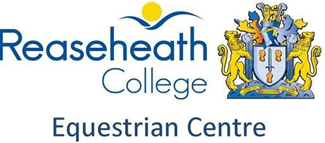 In Hand Classes – 9am Start In Hand Classes – 9am Start Ridden Classes – Not before 1pm Ridden Classes – Not before 1pm Class No. Description Class No. Description 1 (RHQ)Open Youngstock (1, 2 or 3 Year Olds. No Foals) 13 (RHQ)RoR / Riding Club/ Hack type2 (RHQ)Novice Horse & Pony (6yrs & Under) 14 (RHQ)Lead Rein/ First Ridden  3 (RHQ)Young Handler (16yrs & under) 15 (RHQ)Novice Rider (Never to have won to have won a 1st) 4 (RHQ)Open In-hand (Any height, age or type.) 16 (RHQ)Novice Horse & Pony (Snaffle bridle only. Cavesson noseband) 5 (RHQ)Hunter / Cob Type / Heavy Horses17 (RHQ)Open Ridden (Any height, age or type.) 6 (RHQ)Mountain & Moorland (Including Welsh) 18 (RHQ)Hunter / Cob Type / Heavy Horses7 (RHQ)Coloureds and Traditional Gypsi Cob 19 (RHQ)Open Mountain & Moorland (Including Welsh) 8 (RHQ)Shetlands and Miniature ponies20 (RHQ)Coloureds and Traditional Gypsi Cob 9 (RHQ)Alternative Colour i.e., Spotted/ Palomino/ Duns/ Cremellos 21 (RHQ)Foreign Breeds10 (RHQ)Veterans (15yrs & Over) 22 (RHQ)Alternative Colour i.e., Spotted/ Palomino/ Duns/ Cremellos11 (RHQ)Riding Horse / Hack Type / RoR23 (RHQ)Veterans (15yrs & Over) 12 Championship: classes 1 - 15 (all 1st & 2nd placings) 24 Championship: classes 17 - 31 (all 1st & 2nd Placings) 